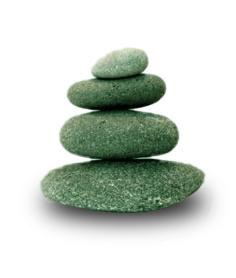 Supplemental Guide: Addiction Medicine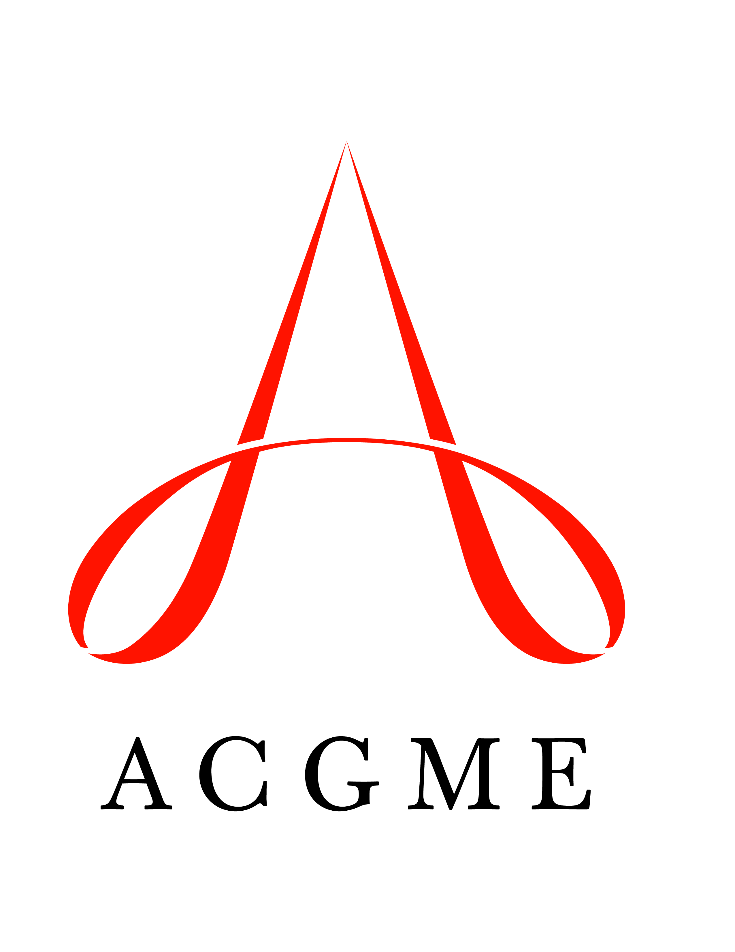 January 2019
TABLE OF CONTENTS INTRODUCTION	3PATIENT CARE	4Screening, Evaluation, Differential Diagnosis, and Case Formulation of the Patient with or at Risk of Substance Use, Addictive Disorders, and Comorbidities  	4Pharmacologic and Non-Pharmacologic Treatment for Substance Use and  Addictive Disorders 	7MEDICAL KNOWLEDGE	10Neuroscience of Substance Use and Addictive Disorders	10Epidemiology and Clinical Presentation of Substance Use and Addictive Disorders	13Treatment Modalities and Interventions in Diverse Patient Populations	15SYSTEMS-BASED PRACTICE	17Patient Safety and Quality Improvement	17System Navigation for Patient-Centered Care	20Physician Role in Health Care Systems	23PRACTICE-BASED LEARNING AND IMPROVEMENT	26Evidence-Based and Informed Practice	26Reflective Practice and Commitment to Personal Growth	27PROFESSIONALISM	29Professional Behavior and Ethical Principles	29Accountability	32Self-Awareness and Well-Being	34INTERPERSONAL AND COMMUNICATION SKILLS	36Patient- and Family-Centered Communication	36Interprofessional and Team Communication	39Communication within Health Care Systems	41RESOURCES	43Milestones Supplemental Guide This document provides additional guidance and examples for the Cardiovascular Disease Milestones. This is not designed to indicate any specific requirements for each level, but to provide insight into the thinking of the Milestone Work Group. Included in this document is the intent of each Milestone and examples of what a Clinical Competency Committee (CCC) might expect to be observed/assessed at each level. Also included are suggested assessment models and tools for each subcompetency, references, and other useful information. Review this guide with the CCC and faculty members. As the program develops a shared mental model of the Milestones, consider creating an individualized guide (Supplemental Guide Template available) with institution/program-specific examples, assessment tools used by the program, and curricular components. Additional tools and references, including the Milestones Guidebook, Clinical Competency Committee Guidebook, and Milestones Guidebook for Residents and Fellows, are available on the Resources page of the Milestones section of the ACGME website. Available Milestones Resources   Milestones 2.0: Assessment, Implementation, and Clinical Competency Committees Supplement, 2021 - https://meridian.allenpress.com/jgme/issue/13/2s  Milestones Guidebooks: https://www.acgme.org/milestones/resources/   Assessment Guidebook   Clinical Competency Committee Guidebook  Clinical Competency Committee Guidebook Executive Summaries  Implementation Guidebook  Milestones Guidebook   Milestones Guidebook for Residents and Fellows: https://www.acgme.org/residents-and-fellows/the-acgme-for-residents-and-fellows/   Milestones Guidebook for Residents and Fellows  Milestones Guidebook for Residents and Fellows Presentation  Milestones 2.0 Guide Sheet for Residents and Fellows  Milestones Research and Reports: https://www.acgme.org/milestones/research/   Milestones National Report, updated each fall   Milestones Predictive Probability Report, updated each fall Milestones Bibliography, updated twice each year  Developing Faculty Competencies in Assessment courses - https://www.acgme.org/meetings-and-educational-activities/courses-and-workshops/developing-faculty-competencies-in-assessment/   Assessment Tool: Direct Observation of Clinical Care (DOCC) - https://dl.acgme.org/pages/assessment  Assessment Tool: Teamwork Effectiveness Assessment Module (TEAM) - https://team.acgme.org/  Improving Assessment Using Direct Observation Toolkit - https://dl.acgme.org/pages/acgme-faculty-development-toolkit-improving-assessment-using-direct-observation  Remediation Toolkit - https://dl.acgme.org/courses/acgme-remediation-toolkit  Learn at ACGME has several courses on Assessment and Milestones - https://dl.acgme.org/  Patient Care 1: Screening, Evaluation, Differential Diagnosis, and Case Formulation of the Patient with or at Risk for Substance Use, Addictive Disorders, and ComorbiditiesOverall Intent: To correctly identify patient on continuum from low risk to substance use disorder (meeting DSM-5 criteria) while recognizing other medical and psychiatric conditions and contributing social factorsPatient Care 1: Screening, Evaluation, Differential Diagnosis, and Case Formulation of the Patient with or at Risk for Substance Use, Addictive Disorders, and ComorbiditiesOverall Intent: To correctly identify patient on continuum from low risk to substance use disorder (meeting DSM-5 criteria) while recognizing other medical and psychiatric conditions and contributing social factorsMilestonesExamplesLevel 1 Uses validated screening and assessment toolsPerforms biopsychosocial history and targeted physical examination Organizes, summarizes, and presents information and develops an initial differential diagnosisCorrectly administers a National Institute on Alcohol Abuse and Alcoholism (NIAAA) single question alcohol screen, followed by Alcohol Use Disorders Identification Test (AUDIT) when positiveTakes a history and physical to correctly identify a person at riskLevel 2 Actively engages patients in discussions of screening and assessment results Incorporates biopsychosocial history, examination, lab, and collateral data into patient evaluation Uses diagnostic criteria to define differential diagnosis while avoiding premature closureReviews results of AUDIT with patient and discusses alcohol use Orders and interprets urine toxicology screenLists multiple potential diagnosesLevel 3 Addresses inconsistencies in collected information from screening and assessmentPerforms comprehensive patient evaluation, including patients with complex presentations, with indirect supervision Develops a case formulation, including diagnosis, readiness to change, risk of withdrawal and relapse, psychiatric and medical comorbidities, and recovery/living environmentCreates a case formulation (integrated summary) for a patient with alcohol and tobacco use disorder, chronic liver disease, post-traumatic stress disorder (PTSD), and experiencing homelessness Level 4 Teaches validated screening and assessment tools to other health care professionals Independently performs comprehensive patient evaluation, including for patients with complex presentationsContinuously reassesses the patient, adjusting the formulation as new data becomes availableTeaches residents how to use the Clinical Opiate Withdrawal Scale (COWS)/Clinical Institute Withdrawal Assessment (CIWA)Recognizes hazardous benzodiazepine use in a patient after hospital discharge for alcohol withdrawalIndependently recognizes that patient has mental status change from previous assessmentLevel 5 Facilitates or leads screening and patient evaluation activities within an organizationParticipates in the ongoing development or evaluation of disease identification and diagnostic criteriaIncorporates a new alcohol screening tool in the Emergency DepartmentParticipates in a work group at a national conference to develop a new screening tool Assessment Models or ToolsDirect observationStandardized patient; Observed Structured Clinical Exam (OSCE) Patient feedbackChart audit SimulationCurriculum Mapping Notes or ResourcesCase formulation is a theoretically-based explanation or conceptualization of the information obtained from a clinical assessment. It offers a hypothesis about the cause and nature of the presenting problems and is considered an adjunct or alternative approach to the more categorical approach of psychiatric diagnosis. (Wikipedia definition)National Institute on Drug Abuse Medical & Health Professionals (NIDAMED) resources www.drugabuse.gov/nidamedNational Institute on Alcohol Abuse and Alcoholism (NIAAA) resources www.NIAAA.nih.gov/guideAgency for Healthcare Research and Quality (AHRQ). Fagerstrom: treating tobacco use and dependence – 2008 update.https://www.ahrq.gov/professionals/clinicians-providers/guidelines-recommendations/tobacco/clinicians/update/correctadd.html American Society of Addiction Medicine (ASAM). The performance measures for the addiction specialist physician.  https://www.asam.org/docs/default-source/advocacy/performance-measures-for-the-addiction-specialist-physician.pdf?sfvrsn=5f986dc2_0Substance Abuse and Mental Health Services Administration (SAMHSA) Treatment Improvement Protocol 24. A guide to substance abuse services for primary care clinicians https://www.ncbi.nlm.nih.gov/books/NBK64827/ 1997.  SAMHSA Treatment Improvement Protocol 31. Screening and assessing adolescents for substance use disorders. https://www.ncbi.nlm.nih.gov/books/NBK64364/ 1999.Patient Care 2: Pharmacologic and Non-Pharmacologic Treatment for Substance Use and Addictive DisordersOverall Intent: To manage patients with substance use disorders incorporating evidence-based pharmacologic treatments and non-pharmacologic interventions in patient-centered treatment plansPatient Care 2: Pharmacologic and Non-Pharmacologic Treatment for Substance Use and Addictive DisordersOverall Intent: To manage patients with substance use disorders incorporating evidence-based pharmacologic treatments and non-pharmacologic interventions in patient-centered treatment plansMilestonesExamplesLevel 1 Prescribes commonly used evidence-informed pharmacologic agents, with direct supervision, including management of intoxication and withdrawal statesInforms patients about non-pharmacologic interventions, including evidence-informed behavioral and psychosocial treatment, with supervisionOrders, prescribes, or dispenses naloxone for a person with or at risk for opioid overdoseInforms patient about the health effects of syringe service programsLevel 2 Prescribes a broad range of pharmacologic agents, with indirect supervision, paying attention to dosing parameters and side effects including ongoing medical treatmentFacilitates appropriate non-pharmacologic treatment, tailoring recommendations to patient goals, under direct supervision Employs basic counseling strategies in treatmentCounsels patient about dosing and side effects of the approved pharmacotherapies for opioid use disorder and prescribes appropriate treatmentUses open-ended questions, affirmations, reflections, and summaries in supervised patient interactionsRefers patient to syringe service program and provides local schedule and locationsLevel 3 Manages pharmacokinetic and pharmacodynamic drug interactions for patients using multiple medications or other substancesParticipates in the delivery of evidence based non-pharmacologic interventionsIntegrates the principles of motivational interviewing, with indirect supervisionTimes induction appropriately after the last dose of methadone in a patient transitioning to office-based buprenorphine treatment for opioid use disorderTrains patients in sterile injecting techniques, site rotation, and intranasal naloxone administration Expresses empathy through reflective listening while developing discrepancy between a patient’s goal to avoid hospital readmissions for heart failure and current daily methamphetamine useLevel 4 Independently manages patients with complex disease states and complex medication regimensDevelops a patient centered treatment plan with continuous reassessment, integrating pharmacologic and nonpharmacologic interventions Independently integrates the principles of motivational interviewingAppropriately manages a pregnant patient with HIV, active tuberculosis, chronic pain, and heroin use disorder who is initiating methadone treatmentIncorporates patient’s values and preferences into opioid agonist treatment plan using motivational interviewing techniques and engages the patient in periodic monitoring Independently demonstrates partnership, acceptance, compassion, and evocation in patient encountersLevel 5 Designs an educational curriculum for fellows or providers in practice Presents research or scholarship at a regional or national meeting Engages with health system or community organizations to improve patient careDesigns a harm reduction curriculum for medical students Presents results at a national or regional meeting of a quality improvement project to initiate low-threshold buprenorphine with patients experiencing homelessnessEngages with health system to develop and implement protocols for initiating evidence-based addiction pharmacotherapies in hospitalized patientsAssessment Models or ToolsDirect observationChart audit and pharmacy prescription recordsPrescription Drug Monitoring Program reportsPatient feedbackQuality improvement metrics (e.g., receipt of X license) Curriculum Mapping Notes or ResourcesAmerican Society of Addiction Medicine. The ASAM national practice guideline for the use of medications in the treatment of addiction involving opioid use. https://www.asam.org/resources/guidelines-and-consensus-documents/npgSAMHSA Treatment Improvement Protocols (TIPS) https://store.samsha.gov  SAMHSA. Buprenorphine waiver management: https://www.samhsa.gov/programs-campaigns/medication-assisted-treatment/training-materials-resources/buprenorphine-waiver. 2018. National Alliance of Advocates for Buprenorphine Treatment.  https://www.naabt.org/Harm Reduction Coalition. http://harmreduction.org/Aspinall EJ, Nambiar D, Goldberg DJ, et al. Are needle and syringe programmes associated with a reduction in HIV transmission among people who inject drugs: a systematic review and meta-analysis. Int J Epidemiol. 2014 Feb:34(1):235-48. https://www.ncbi.nlm.nih.gov/pubmed/24374889Motivational Interviewing Network of Trainers. http://www.motivationalinterviewing.org/Medical Knowledge 1: Neuroscience of Substance Use and Addictive DisordersOverall Intent: To apply the neuroscientific basis of addiction to explain genetic vulnerability, acute effects, chronic disease development, and treatment targetsMedical Knowledge 1: Neuroscience of Substance Use and Addictive DisordersOverall Intent: To apply the neuroscientific basis of addiction to explain genetic vulnerability, acute effects, chronic disease development, and treatment targetsMilestonesExamplesLevel 1 Describes the basic neuroanatomy and neurophysiology Demonstrates basic knowledge of pharmacology of different classes of substances Describes the mechanism of action for commonly prescribed pharmacologic agentsMaps the neuroanatomy of the limbic system with attention to reward system of nucleus accumbens and ventral tegmental areaDescribes the role of dopamine and other neurotransmitters Explains how exogenous opioids mimic or modify the endogenous endorphin pathwayLevel 2 Describes basic pathophysiology and genetic vulnerability Describes the neuropharmacologic differences between commonly used substancesDescribes the neuropharmacology and mechanisms of action of evidence-informed pharmacologic agentsRecognizes that roughly half of the risk of the development of substance use disorder is attributable to genetic vulnerabilityContrasts the mechanisms of action of methadone, buprenorphine, and naltrexone/naloxone at the mu opioid receptorCompares and contrasts how the five main classes of substances modulate the reward system through various receptor targetsLevel 3 Demonstrates knowledge of the developmental trajectory and neuroanatomical changes with prolonged substance useDemonstrates knowledge of complex pharmacologic and neuropharmacologic interactions of commonly used substancesDemonstrates knowledge of mechanisms of action, metabolism, adverse effects, and interactions of prescribed pharmacologic agentsDescribes how the use of opioids results in persistent dysregulation of receptor density Describes the effects of the complex interaction between simultaneous use of cocaine and alcoholExplains how the complex interaction between opioid agonist treatment and sedative/hypnotics increases overdose riskLevel 4 Applies knowledge of the latest research findings into discussions of neuroscience of substance use and addictive disordersDemonstrates a detailed knowledge of known pharmacology and neuropharmacology of all classes of substances Demonstrates detailed actions of neuropharmacology and mechanisms of action of known and emerging pharmacologic agentsDescribes how single nucleotide polymorphisms modulate clinical expression of withdrawalDifferentiates the synaptic location of action of methamphetamine vs. cocaineExplains how different sedative/hypnotics act on the GABA/glutamate systemLevel 5 Designs and teaches a neuroscience teaching module focusing on substance use or addictive disordersParticipates in research on the neuroscience of substance use or addictive disordersCreates a teaching module for pediatrics residents on how the developing brain is more vulnerable to addictionParticipates in and presents research on fMRI data on cocaine-induced brain changes at a local or national meetingAssessment Models or ToolsIn-training multiple choice examination question (e.g., Addiction Practice e-Test [ADePT])Direct observation of fellow explaining neurobiologic basis of addiction to patients and familiesDirect observation of a fellow choosing medications taking into account neuropharmacologic interactionsMock oral examinationCase-based discussionCurriculum Mapping Notes or ResourcesNational Institute on Drug Abuse. The neurobiology of addiction five part series. https://www.drugabuse.gov/neurobiology-drug-addiction 2007. Ries RK, Fiellin DA, Miller SC, Saitz R. Section 1: Basic science and core concepts. In: The ASAM Principles of Addiction Medicine. 5th ed. Philadelphia, PA: Wolters Kluwer Health/Lippincott Williams & Wilkins; 2014.   Neurocircuitry of Addiction: An Alcohol Perspective, Dr. George Koob: https://www.youtube.com/watch?v=JkEy0sovpgIVolkow ND, Koob GF, McLellan AT. Neurobiologic advances from the brain disease model of addiction. N Engl J Med. 2016 Jan 28;374(4):363-71. https://www.ncbi.nlm.nih.gov/pubmed/?term=koob+volkow+NEJM Wachman EM, Hayes MJ, Brown MS, Paul J, Harvey-Wilkes K, Terrin N, Huggins GS, Aranda JV, Davis JM. Association of OPRM1 and COMT single-nucleotide polymorphisms with hospital length of stay and treatment of neonatal abstinence syndrome. JAMA. 2013 May;309(17):1821-7. Koob GF, Le Moal M. Neurobiology of Addiction. Cambridge, MA: Academic Press; 2006.  
https://www.sciencedirect.com/science/book/9780124192393Medical Knowledge 2: Epidemiology and Clinical Presentation of Substance Use and Addictive DisordersOverall Intent: To engage in the analysis and management of patient safety events, including relevant communication with patients, families, and health care professionals; to conduct a QI projectMedical Knowledge 2: Epidemiology and Clinical Presentation of Substance Use and Addictive DisordersOverall Intent: To engage in the analysis and management of patient safety events, including relevant communication with patients, families, and health care professionals; to conduct a QI projectMilestonesExamplesLevel 1 Demonstrates basic knowledge of epidemiology Demonstrates basic knowledge of biopsychosocial factors Demonstrates knowledge of common clinical presentationsDescribes incidence and prevalence of opioid use disorders in the populationDescribes social determinants of healthRecognizes a patient in opioid withdrawalLevel 2 Demonstrates knowledge of epidemiology in diverse populationsDescribes the contributing and protective biopsychosocial factors Demonstrates knowledge of common clinical complicationsRecognizes increased incidence of opioid use disorders in women of child-bearing ageDescribes how adverse childhood events (ACES) contribute to the development of substance use disorders Describes the prevalence of HIV and viral hepatitis in people who inject drugsLevel 3 Demonstrates knowledge of the limits  and strengths of epidemiologic testApplies knowledge of the contributing and protective biopsychosocial factors Integrates knowledge to formulate a prevention planDemonstrates ability to interpret the number needed to treat in published clinical trials of opioid pharmacotherapyIncorporates knowledge of patient’s history of childhood abuse into patient formulation Recognizes that patient is at risk for HIV given high-risk behavior and recommends pre-exposure prophylaxis (PrEP)Level 4 Applies knowledge of epidemiology to patient careTeaches others about the contributing and protective biopsychosocial factors Applies detailed knowledge of comorbidities, their presentations, and their complicationsDemonstrates knowledge of high prevalence of PTSD in women with opioid use disorder, leading to specific screening methodsTeaches residents about ACESRecognizes that untreated PTSD will increase relapse rates for opioid use disorder and refers to evidence-informed therapyLevel 5 Applies knowledge of epidemiology and clinical presentation to inform policyEngages in research on substance use and addictive disorders or their interactions and common complications Develops a teaching module to address complex clinical complicationsTestifies at legislative sessions about high prevalence of history of childhood sexual assault in women who use drugs in pregnancyConducts research on decreasing HIV transmission with syringe service programs in their communityDevelops a simulation model for residents on HIV-positive patient in opioid withdrawal while pregnantAssessment Models or ToolsObservation of presentation at journal clubDirect observationRole playing/standardized patientIn-training examinationCurriculum Mapping Notes or ResourcesAssociation of American Medical Colleges. Morton-Eggleston EB, DiCarlo R, Jarris YS. Teaching population health: innovative medical school curricula for biostatistics and epidemiology. https://www.aamc.org/initiatives/diversity/portfolios/cdc/416338/epibiostatswebinar.html 2015. Substance Abuse and Mental Health Services Administration. Population Data and National Survey on Drug Use and Health. https://www.samhsa.gov/data/data-we-collect/nsduh-national-survey-drug-use-and-health Ries RK, Fiellin DA, Miller SC, Saitz R. The ASAM Principles of Addiction Medicine. 5th ed. Philadelphia, PA: Wolters Kluwer Health/Lippincott Williams & Wilkins; 2014.   Medical Knowledge 3: Treatment Modalities and Interventions in Diverse Patient PopulationsOverall Intent: To formulate a safe and evidence-informed treatment plan that includes pharmacologic and non-pharmacologic interventionsMedical Knowledge 3: Treatment Modalities and Interventions in Diverse Patient PopulationsOverall Intent: To formulate a safe and evidence-informed treatment plan that includes pharmacologic and non-pharmacologic interventionsMilestonesExamplesLevel 1 Lists the commonly available pharmacologic treatment modalities for management of intoxication and withdrawalLists non-pharmacologic treatments and interventionsOrders a safe detoxification protocol for opioid withdrawal using buprenorphine and adjunctive medications for a patient with opioid use disorder and PTSDRefers a patient with opioid use disorder to group therapy focused on harm reduction and cognitive behavioral therapy (CBT) for their PTSDRefers a patient with opioid use disorder to Narcotics Anonymous (NA)Level 2 Describes the basic theoretical principles underlying the use of evidence-informed pharmacologic treatmentsDescribes the basic theoretical principles underlying the use of evidence-informed nonpharmacologic treatments and interventionsDiscusses the mechanism of action and unique pharmacodynamic properties of buprenorphineReviews the main tenets of CBT and NALevel 3 Describes the evidence base for the use of specific pharmacologic agents Describes the evidence base for the use of specific non-pharmacologic treatments and interventionsReviews the evidence base for medication-assisted treatment  in the treatment of opioid use disorderReferences specific review articles describing the success of CBT for PTSDReferences specific review articles describing the success of 12-step meetings for opioid use disorderLevel 4 Applies the risks, benefits, and limitations of available pharmacotherapies Applies the current evidence for use of behavioral, psychotherapeutic, and psychosocial treatments and interventionsDescribes in detail the risk, benefits, and limitations of naltrexone versus buprenorphineRefers a patient with PTSD to a Seeking Safety group Refers a patient with opioid use disorder to a needle exchange program and a medication-assisted treatment programLevel 5 Develops a curriculum and teaches others about the pharmacologic and psychosocial treatmentsParticipates in research on pharmacologic and psychosocial treatments and interventionsProvides a grand rounds lecture regarding medication-assisted treatment options for opioid use disorderEngages in ongoing study regarding patient outcomes when buprenorphine is initiated in the Emergency DepartmentAssessment Models or ToolsIn-service training examinationDirect observation Participation on in-program learning activities (e.g., journal club, Morbidity and Mortality)Curriculum Mapping Notes or ResourcesSAMHSA-HRSA Center for Integrated Health Solutions. Motivational interviewing. https://www.integration.samhsa.gov/clinical-practice/motivational-interviewingASAM. The ASAM national practice guidelines for the use of medications in the treatment of addiction involving opioid use. https://www.asam.org/resources/guidelines-and-consensus-documents/npgWorld Health Organization. Clinical guidelines for withdrawal management and treatment of drug dependence in closed settings. World Health Organization: Geneva; 2009. https://www.ncbi.nlm.nih.gov/books/NBK310654/Monico LB, et al. Buprenorphine treatment and 12-step meeting attendance: conflicts, compatibilities, and patient outcomes. J Subst Abuse Treat. 2015 Oct;57:89-95. https://www.ncbi.nlm.nih.gov/pubmed/25986647Systems-based Practice 1: Patient Safety and Quality Improvement Overall Intent: To engage in the analysis and management of patient safety events, including relevant communication with patients, families, and health care professionals; to conduct a QI projectSystems-based Practice 1: Patient Safety and Quality Improvement Overall Intent: To engage in the analysis and management of patient safety events, including relevant communication with patients, families, and health care professionals; to conduct a QI projectMilestonesExamplesLevel 1 Demonstrates knowledge of common patient safety eventsDemonstrates knowledge of how to report patient safety eventsDemonstrates knowledge of basic quality improvement methodologies and metricsWashes hands prior to examining a patientLists types of healthcare-associated infections and common causesDescribes how to report errors in at local institutionDescribes quality improvement tools such as the Fishbone Diagram, 5 Whys and Plan-Do-Study-Act (PDSA) CyclesLevel 2 Identifies system factors that lead to patient safety events Reports patient safety events through institutional reporting systems (actual or simulated)Describes local quality improvement initiatives (e.g., community vaccination rate, infection rate, smoking cessation) Identifies lack of hand sanitizer dispenser at each clinical exam room may lead to increased infection ratesApplies Swiss Cheese Model of Accident Causation to patient safety eventsReports lack of hand sanitizer dispenser at each clinical exam room to the medical directorReports near miss of wrong medication administration due to similar looking container/labeling through institutional reporting systemSummarizes protocols and initiatives aimed at reducing surgical site infectionsLevel 3 Participates in analysis of patient safety events (actual or simulated)Participates in disclosure of patient safety events to patients and families (actual or simulated) Participates in local quality improvement initiativesEvaluates and presents patient case at patient safety/quality improvement conference (i.e. M&M conference)Through simulation, communicates with patients/families about an insulin administration errorFollows pre-op and post-op protocols designed to prevent surgical site infectionsLevel 4 Conducts analysis of patient safety events and offers error prevention strategies (actual or simulated) Discloses patient safety events to patients and families (actual or simulated) Demonstrates the skills required to identify, develop, implement, and analyze a quality improvement projectCategorizes the frequency of surgical site infections by hospital unit using a Pareto chart to focus on the most significant problems or causes, followed by one or more PDSA cycles and tracks progress using a run chart to document success and maintenance of successCollaborates with a multidisciplinary and interprofessional team to conduct the analysis of insulin administration errorsIn collaboration with team, discusses how a missed antibiotic dose contributed to development of a surgical site infectionDevelops and tracks quality improvement project progress using the IHI Model for ImprovementLevel 5 Actively engages teams and processes to modify systems to prevent patient safety eventsRole models or mentors others in the disclosure of patient safety eventsCreates, implements, and assesses quality improvement initiatives at the institutional or community level Collaborates with IT department to build peri-op order set to reduce surgical site infectionsDesigns and conducts a simulation for disclosing patient safety eventsInitiates and completes a QI project to reduce insulin administration errors in collaboration with the Nursing and Pharmacy leadershipAssessment Models or ToolsSimulationReflectionDirect observation E-module multiple choice testsMedical record (chart) auditMultisource feedbackPortfolioDashboards on quality and safety metricsCurriculum Mapping Notes or ResourcesInstitute of Healthcare Improvement website (http://www.ihi.org/Pages/default.aspx) which includes multiple choice tests, reflective writing samples, and more)IHI Open School online modules: Improvement Capability & Patient SafetyQuorum Quality Improvement Guide (http://www.hqontario.ca/portals/0/Documents/qi/qi-quality-improve-guide-2012-en.pdf) and Quorum QI Tools & Resources website (https://quorum.hqontario.ca/en/Home/QI-Tools-Resources/QI-Essentials)AMA STEPSforward PDSA website (https://edhub.ama-assn.org/steps-forward/module/2702507?resultClick=1&bypassSolrId=J_2702507)CMS’s PDSA Cycle Template (https://www.cms.gov/Medicare/Provider-Enrollment-and-Certification/QAPI/downloads/PDSACycledebedits.pdf)Washington Manual of Patient Safety and Quality ImprovementCLER: Health Care QualityWagner, R, Koh, N, Bagian, JP, Weiss, KB, for the CLER Program. CLER 2016 National Report of Findings. Issue Brief #3: Health Care Quality. Accreditation Council for Graduate Medical Education, Chicago, Illinois USACLER: Patient SafetyWagner, R, Koh, N, Bagian, JP, Weiss, KB, for the CLER Program. CLER 2016 National Report of Findings. Issue Brief #2: Patient Safety. Accreditation Council for Graduate Medical Education, Chicago, Illinois USASystems-Based Practice 2: System Navigation for Patient-Centered CareOverall Intent: To effectively navigate the health care system, including the interdisciplinary team and other care providers, to adapt care to a specific patient population to ensure high-quality patient outcomes.Systems-Based Practice 2: System Navigation for Patient-Centered CareOverall Intent: To effectively navigate the health care system, including the interdisciplinary team and other care providers, to adapt care to a specific patient population to ensure high-quality patient outcomes.MilestonesExamplesLevel 1 Demonstrates knowledge of care coordinationIdentifies key elements for safe and effective transitions of care and handoffsDemonstrates knowledge of population and community health needs and disparitiesIdentifies the members of the interprofessional team, as well as community team members, such as recovery coaches, sponsors, or others, and describes their roles; not yet routinely using team members or accessing resourcesLists the essential components of an effective sign-outIdentifies components of social determinants of health and how they impact the delivery of patient careLevel 2 Coordinates care of patients in routine clinical situations effectively utilizing the roles of the interprofessional teams Performs safe and effective transitions of care/handoffs in routine clinical situations Identifies specific population and community health needs and inequities for their local populationContacts interprofessional and community team members, such as social workers and consultants, but requires supervision to ensure all necessary referrals are made and resource needs are arrangedProvides a basic sign-out but still needs direct supervision to ensure diagnoses, comorbidities, medications, psychosocial treatments, and other elements informing care are appropriately detailedIdentifies health system and community resources available to address socioeconomic and patient-specific factors that impact substance useLevel 3 Coordinates care of patients in complex clinical situations effectively utilizing the roles of their interprofessional teams Performs safe and effective transitions of care/handoffs in complex clinical situations Uses local resources effectively to meet the needs of a patient population and communityFor a patient with opioid use disorder, arranges for continuing medication-assisted treatment, psychosocial treatments, recovery coaching, psychiatry consult (for major occurring mental health disorders), and other services as indicated; links the patient to appropriate community support resources, such as self-help groups, recovery centersEngages the patient’s family in the ongoing recovery process and links them with needed family support services Provides effective anticipatory guidance for unstable patients including medication reconciliation; and provides safe and effective written and oral communication when patient is transitioning settings (i.e., outpatient to emergency room, inpatient to outpatient) Level 4 Role models effective coordination of patient-centered care among different disciplines and specialties Role models and advocates for safe and effective transitions of care/handoffs within and across healthcare delivery systems including outpatient settingsAdvocates for quality patient care and resources for populations and communities with health care disparitiesModels for and educates students and junior team members regarding the engagement of appropriate interprofessional team members and community support services as needed for each patient, and ensures the necessary resources have been arrangedProactively calls the outpatient doctor to ensure a discharged patient can get medication-assisted treatmentPerforms panel reviews to identify patients who are not receiving smoking cessation advice; identifies patient populations at high risk for poor outcomes due to health disparities and implements strategies to improve careLevel 5 Analyses the process of care coordination and leads in the design and implementation of improvementsImproves quality of transitions of care within and across healthcare delivery systems to optimize patient outcomesModifies systems to improve access to care for populations and communitiesWorks with hospital or ambulatory site team members or leadership to analyze care coordination in that setting, and takes a leadership role in designing and implementing changes to improve the care coordination processWorks with a QI mentor to identify better hand-off tools or to improve teaching sessionsDesigns a social determinants of health curriculum to help others learn to identify local resources and barriers to care; effectively uses resources, such as telehealth, for proactive outreach to prevent Emergency Department visits or readmission for high-risk populationsAssessment Models or ToolsDirect observation (including discussion during rounds and case presentations), OSCE, chart review360-degree feedback from the interprofessional team Panel management quality metrics and goals mined from the electronic health recordLectures/workshops on social determinants of health or population health with identification of local resourcesCurriculum Mapping Notes or ResourcesMedicaid Innovation Accelerator Program. Reducing substance use disorders.  https://www.medicaid.gov/state-resource-center/innovation-accelerator-program/program-areas/reducing-substance-use-disorders/index.htmlNetwork for the Improvement of Addiction Treatment (NIATx). Simple process improvement for behavioral health.  https://niatx.net/Home/Home.aspx?CategorySelected=HOME Phillips KA, Friedmann PD, Saitz R, Samet JH. Chapter 28: Linking addiction treatment with other medical and psychiatric treatment systems. In: The ASAM principles of addiction medicine. 5th ed.  Philadelphia, PA: Wolters Kluwer Health/Lippincott Williams & Wilkins; 2014.The Washington Circle (A Policy Group on Performance Measurement for Care of Substance Use Disorders). http://www.washingtoncircle.org/index.htmlSystems-Based Practice 3: The Addiction Medicine Physician Role in Health Care Systems Overall Intent: To understand his/her role in the complex health care system and how to optimize the system to improve patient care and the health system’s performanceSystems-Based Practice 3: The Addiction Medicine Physician Role in Health Care Systems Overall Intent: To understand his/her role in the complex health care system and how to optimize the system to improve patient care and the health system’s performanceMilestonesExamplesLevel 1 Identifies components of the complex health care systemDescribes cost of care and basic health payment systems, including government, private, public, and uninsured care and different practice modelsNames all the providers and systems involved in providing care to and prescribing medication for the patient Understands the impact of health plan features, including formularies and network requirements Completes a note template following a routine patient encounter and applies diagnostic and encounter coding in compliance with regulations with direct supervisionProvides a medical perspective on the care team and interacts respectfully with other team membersRecognizes the important role of addiction specialists in teaching and modeling care of persons with substance use disorders across the health care systemLevel 2 Describes how the components of the complex health care system impact prevention and treatment Delivers cost-effective care while understanding patient specific payment modelCompares the specific transition issues relevant to various practice pathwaysUnderstands how improving patient satisfaction improves patient adherence and remuneration to the health system; is not yet able to consistently think through clinical redesign to improve patient satisfactionApplies knowledge of health plan features, including formularies and network requirements in patient care situationsCompletes a note template following a more complex patient encounter and applies appropriate coding in compliance with regulations, with oversightEngages with non-addiction specialists and models care for patients with substance use disordersLevel 3 Analyzes how personal practice affects the system Uses shared decision making in patient care, taking into consideration payment models Identifies resources and effectively plans for transition to practiceUnderstands, accesses, and analyzes own performance data (e.g., readmission rates, screening for smoking and safety) and begins work to improve performance based on available data or other feedbackConsistently applies knowledge of health plan features, including formularies and network requirements in patient careUses shared decision making in clinical planningUnderstands process of contract negotiations, choosing malpractice insurance carriers and features, and reporting requirements relevant to practiceAppropriately and independently codes both routine and complex encounters in compliance with regulations Teaches and models addiction medicine principles and care to non-specialists in the health care system in the course of clinical consultations and interactionsLevel 4 Manages the components of the complex health care systems for efficient and effective prevention and treatmentAdvocates for patient care understanding the limitations of each patient’s payment model Begins transition to practiceWorks collaboratively with pertinent stakeholders to prevent and address harmful substance use at the community levelWorks collaboratively with the institution to improve patient assistance resources or design the institution’s community health needs assessment, or develop/implement/assess the resulting action plansApplies knowledge of contract negotiations, choosing malpractice insurance carriers and features, and reporting requirements relevant to practiceServes as a physician leader on the on the care team, providing medical input and leading integration of input from other professionals in development of the treatment planPrepare educational sessions on relevant addiction topics to advance knowledge and patient care by non-addiction specialistsLevel 5 Advocates for or leads change to enhance systems for high-value, efficient, and effective prevention and treatmentParticipates in advocacy activities for health policy to better align payment systems with high-value careLeads efforts to expand the addiction medicine workforce or practice environmentsImproves opioid prescribing practices on one or more clinical services, incorporates prescribing protocols into electronic records (e.g., buprenorphine prescribing, narcan prescribing) publishes original research in a peer-reviewed journalWorks with community or professional organizations to advocate for no smoking ordinancesWorks for systems changes that improve integration of substance use disorders care into the broader health care system Assessment Models or ToolsDirect observation Chart review/audit of patient careOSCEQI project (perhaps as part of a portfolio)Curriculum Mapping Notes or ResourcesCenter for Medicare and Medicaid Services. The merit-based incentive payment system: advancing care information and improvement activities performance categories. https://www.cms.gov/Medicare/Quality-Payment-Program/Resource-Library/2018-Advancing-Care-information-Fact-Sheet.pdf 2018.Center for Medicare and Medicaid Services: MIPS and MACRA https://www.cms.gov/Medicare/Quality-Initiatives-Patient-Assessment-Instruments/Value-Based-Programs/MACRA-MIPS-and-APMs/MACRA-MIPS-and-APMs.html 2018.Agency for Healthcare Research and Quality (AHRQ): The Challenges of Measuring Physician Quality https://www.ahrq.gov/professionals/quality-patient-safety/talkingquality/create/physician/challenges.html 2016.AHRQ. Major physician performance sets: https://www.ahrq.gov/professionals/quality-patient-safety/talkingquality/create/physician/measurementsets.html 2018.The Kaiser Family Foundation: www.kff.org, 2019.The Kaiser Family Foundation: Topic: health reform: https://www.kff.org/topic/health-reform/ 2019. The National Academy for Medicine, Dzau VJ, McClellan M, Burke S, et al. Vital directions for health and health care: priorities from a National Academy of Medicine Initiative. March 2016.  https://nam.edu/vital-directions-for-health-health-care-priorities-from-a-national-academy-of-medicine-initiative/The Commonwealth Fund. Health system data center. 2017. http://datacenter.commonwealthfund.org/?_ga=2.110888517.1505146611.1495417431-1811932185.1495417431#ind=1/sc=1The Commonwealth Fund. Health reform resource center: http://www.commonwealthfund.org/interactives-and-data/health-reform-resource-center#/f:@facasubcategoriesfacet63677=[Individual%20and%20Employer%20ResponsibilityAmerican Board of Internal Medicine. QI/PI activities. Practice Assessment: Modules that physicians can use to assess clinical practice. http://www.abim.org/maintenance-of-certification/earning-points/practice-assessment.aspxASAM. Public policy statement on addiction medicine physician participation in and leadership of multidisciplinary care teams.https://www.asam.org/docs/default-source/public-policy-statements/multidisciplinary-care-teams-final-jan-2016.pdf?sfvrsn=14d670c2_0 2016.Practice-Based Learning and Improvement 1: Evidence-Based and Informed PracticeOverall Intent: To incorporate evidence and patient values into clinical practicePractice-Based Learning and Improvement 1: Evidence-Based and Informed PracticeOverall Intent: To incorporate evidence and patient values into clinical practiceMilestonesExamplesLevel 1 Demonstrates how to access and use the available evidence, and incorporate patient preferences and values in order to take care of a routine patientSearches online for guidelines related to medication-assisted treatment for pregnant women with opioid use disorderLevel 2 Articulates clinical questions and elicits patient preferences and values in order to guide evidence based careIdentifies evidence for medication-assisted treatment for pregnant women with opioid use disorder and comorbid HIVLevel 3 Locates and applies the best available evidence, integrated with patient preference, to the care of complex patientsApplies available evidence for medication-assisted treatment for pregnant women with opioid use disorder and comorbid HIV, and can decide between various medication options with attention to drug-drug interactionsLevel 4 Critically appraises and applies evidence even in the face of uncertainty and conflicting evidence to guide care, tailored to the individual patientCritically appraises inconsistencies in the medical literature regarding optimal pharmacotherapy and best outcomes for pregnant women with opioid use disorderLevel 5 Coaches others to critically appraise and apply evidence for complex patients; and/or participates in the development of guidelinesDevelops a protocol based on available evidence to inform best practices within the hospital for treatment of pregnant women with opioid use disorderAssessment Models or ToolsDirect observationWritten examinationCurriculum Mapping Notes or ResourcesJones HE, et al. Neonatal abstinence syndrome after methadone or buprenorphine exposure. N Engl J Med. 2010 Dec 9; 363(24):2320-31The ASAM nation practice guideline: for the use of meidcations in the treatment of addiction involving opioid use. https://www.asam.org/docs/default-source/practice-support/guidelines-and-consensus-docs/asam-national-practice-guideline-supplement.pdfPractice-Based Learning and Improvement 2: Reflective Practice and Commitment to Personal Growth in Addiction MedicineOverall Intent: To seek clinical performance information with the intent to improve care; reflects on all domains of practice, personal interactions, and behaviors, and their impact on colleagues and patients (reflective mindfulness); develop clear objectives and goals for improvement in some form of a learning planPractice-Based Learning and Improvement 2: Reflective Practice and Commitment to Personal Growth in Addiction MedicineOverall Intent: To seek clinical performance information with the intent to improve care; reflects on all domains of practice, personal interactions, and behaviors, and their impact on colleagues and patients (reflective mindfulness); develop clear objectives and goals for improvement in some form of a learning planMilestonesExamplesLevel 1 Accepts responsibility for personal and professional development by establishing goalsIdentifies the factors which contribute to gap(s) between expectations and actual performanceRecognizes opportunities to improveIs aware of need to improveIs beginning to seek ways to figure out what to work on to improve and make some non-specific goals that may be difficult to execute and achieveLevel 2 Demonstrates openness to performance data (feedback and other input) in order to inform goalsAnalyzes and reflects on the factors which contribute to gap(s) between expectations and actual performanceDesigns and implements a learning plan, with promptingIs increasingly able to identify what to work on in terms of patient care; uses feedback from othersAfter working together on wards for a week, asks attending about ways to talk with patients that is easier to understandUses feedback and sets a goal to improve communication skills with patients the following weekLevel 3 Seeks performance data episodicallyAnalyzes, reflects on, and institutes behavioral change(s) to narrow the gap(s) between expectations and actual performance Independently creates and implements a learning planTakes input from nursing staff members, peers, and supervisors to gain complex insights into personal strengths and areas to improveHumbly acts on input and is appreciative and not defensiveBegins to document goals in a more specific and achievable manner, such that attaining them is measureableLevel 4 Seeks performance data consistentlyChallenges assumptions and considers alternatives in narrowing the gap(s) between expectations and actual performance Uses performance data to evaluate effectiveness of the learning plan, and when necessary, improves itIs clearly in the habit of making a learning plan for each rotationConsistently identifies ongoing gaps and chooses areas to work onLevel 5 Role models consistently seeking performance data Mentors others on reflective practice Facilitates the design and implementation of learning plans for othersActively discusses learning goals with supervisors and colleagues; may encourage other learners on the team to consider how their behavior affects the rest of the teamAssessment Models or ToolsDirect observationReview of learning planCurriculum Mapping Notes or ResourcesHojat M, Veloski JJ, Gonnella JS. Measurement and correlates of physicians' lifelong learning. Acad Med 2009. Aug;84(8):1066-74. Contains a validated questionnaire about physician lifelong learning.Lockspeiser TM, Schmitter PA, Lane JL et al. Assessing fellows’ written learning goals and goal writing skill: validity evidence for the learning goal scoring rubric. Acad Med. 2013. 88(10) Burke AE, Benson B, Englander R, Carraccio C, Hicks PJ. Domain of competence: practice-based learning and improvement. Acad Pediatr. 2014. 14: S38-S54.Professionalism 1: Professional Behavior and Ethical Principles Overall Intent: To recognize and address lapses in ethical and professional behavior, demonstrates ethical and professional behaviors, and use appropriate resources for managing ethical and professional dilemmasProfessionalism 1: Professional Behavior and Ethical Principles Overall Intent: To recognize and address lapses in ethical and professional behavior, demonstrates ethical and professional behaviors, and use appropriate resources for managing ethical and professional dilemmasMilestonesExamplesLevel 1 Identifies and describes potential triggers for professionalism lapsesDescribes when and how to appropriately report professionalism lapses, including strategies for addressing common barriersDemonstrates knowledge of the ethical principles underlying informed consent, surrogate decision making, advance directives, confidentiality, error disclosure, stewardship of limited resources, and related topicsIdentifies and describes inappropriate behavior by pharmaceutical and equipment manufacturers at clinical sites and academic or professional meetingsRecognizes when anyone, including oneself, makes an inappropriate or stigmatizing comment about a patientRecognizes that a patient has the autonomy to decide whether or not to receive pharmacotherapy for a substance use disorderLevel 2 Demonstrates insight into professional behavior in routine situationsTakes responsibility for own professionalism lapsesAnalyzes straightforward situations using ethical principlesCourteously declines invitations and gifts from patients and commercial industry representativesTakes responsibility for making an erroneous assumption and a pejorative statement about a patient’s gender and sexual orientation and promptly apologizes to patientApplies the ethical principles of beneficence, justice, and autonomy to the analysis of resource allocation in the care of a pregnant patient who injects drugs and declines pharmacotherapyLevel 3 Demonstrates professional behavior in complex or stressful situationsAnalyzes complex situations using ethical principlesRecognizes need to seek help in managing and resolving complex ethical situationsAfter prompting, recognizes that an article discussed in journal club may have been biased by pharmaceutical sponsorship and is able to discuss how that may influence the findings and implications for patient careApplies ethical principles in analyzing the allocation of resources to the care of a patient with postpartum depression who has returned to injection drug use and requires a heart valve replacement for endocarditis Recognizes personal cultural biases and need to seek help in caring for a religious leader with an alcohol use disorder who is accused of sexual molestation of a minorLevel 4 Recognizes situations that may trigger professionalism lapses and intervenes to prevent lapses in self and othersRecognizes and utilizes appropriate resources for managing and resolving ethical dilemmas as needed. (e.g., ethics consultations, literature review, risk management/legal consultation)Recognizes and intervenes when a colleague has been offered an honorarium to present an industry-authored study at a lavish dinner sponsored by a pharmaceutical companySeeks help to prevent a lapse in professional behavior when finding it difficult to provide care to a religious leader who is accused of sexual molestation of a minorReviews the literature and requests ethics consultation for managing and resolving an ethical dilemma arising from the denial of surgical treatment for a patient who injects drugs and requires a second cardiac valve replacement for recurrent or incompletely treated endocarditisLevel 5 Coaches others when their behavior fails to meet professional expectationsIdentifies and seeks to address system-level factors that induce or exacerbate ethical problems or impede their resolutionDevelops and teaches a facility-wide policy about gifts and invitations from pharmaceutical companies and other commercial interestsIdentifies and seeks to address, through a grand rounds presentation, the hidden curriculum underlying the system-wide use of pejorative language by attendings and house staff to describe persons who use drugsAssessment Models or ToolsDirect observationGlobal evaluationMultisource feedbackOSCEMentor and program director observationsOral or written self-reflection (e.g., of a personal or observed lapse, ethical dilemma, or systems-level factors) Curriculum Mapping Notes or ResourcesAmerican Medical Association Code of Ethics: https://www.ama-assn.org/delivering-care/ama-code-medical-ethics 2019.American Board of Internal Medicine; American College of Physicians-American Society of Internal Medicine; European Federation of Internal Medicine. Medical professionalism in the new millennium: a physician charter. Ann Intern Med. 2002;136:243-246. http://abimfoundation.org/wp-content/uploads/2015/12/Medical-Professionalism-in-the-New-Millenium-A-Physician-Charter.pdf Byyny RL, Papadakis MA, Paauw DS. Medical Professionalism Best Practices. Alpha Omega Alpha Medical Society, Menlo Park, CA. 2015. https://alphaomegaalpha.org/pdfs/2015MedicalProfessionalism.pdf Levinson W, Ginsburg S, Hafferty FW, Lucey CR. Understanding Medical Professionalism. 1st ed. McGraw-Hill Education; 2014.AMA Journal of Ethics. Kirkpatrick J. Ineffective endocarditis in the intravenous drug user. http://journalofethics.ama-assn.org/2010/10/ccas1-1010.html 2010.Professionalism 2: Accountability/Conscientiousness in Addiction MedicineOverall Intent: To take responsibility for one’s own actions and the impact on patients and other members of the health care teamProfessionalism 2: Accountability/Conscientiousness in Addiction MedicineOverall Intent: To take responsibility for one’s own actions and the impact on patients and other members of the health care teamMilestonesExamplesLevel 1 Takes responsibility for failure to complete tasks and responsibilities, identifies potential contributing factors, and describes strategies for ensuring timely task completion in the future Responds promptly to requests or reminders to complete tasks and responsibilitiesTakes responsibility for inability to administer a dose of extended-release naltrexone for the treatment of alcohol use disorder in a timely fashion because the medication was not stored properly at the correct temperature; describes strategy for preparing medication in advanceTakes responsibility for not contacting a patient’s opioid treatment program with a 42 confidentiality regulations (CFR) Part 2-compliant release of information before the clinic closed for the day; describes strategy for ensuring timely task completion in the futureCompletes all patient records and charting before leaving and ensures that no protected health information leaves the treatment areaLevel 2 Performs tasks and responsibilities in a timely manner with appropriate attention to detail in routine situations Recognizes situations that may impact own ability to complete tasks and responsibilities in a timely mannerUpdates or confirms there is a 42 CFR Part 2-compliant release of information for a patient being seen as a follow up from a residential treatment center to confirm when the last dose of extended-release naltrexone was given Promptly renews a patient’s buprenorphine when it is appropriate and duePrioritizes communicating with an opioid treatment program about a patient’s methadone dose and attendance before the opioid treatment program clinic closes for the dayLevel 3 Performs tasks and responsibilities in a timely manner with appropriate attention to detail in complex or stressful situationsProactively implements strategies to ensure that the needs of patients, teams, and systems are metSubmits a prior authorization in a timely manner to the insurance plan for the prescription of extended-release naltrexone for the treatment of alcohol use disorderDetermines next best course of action to treat an agitated patient in severe opioid withdrawal when a 42 CFR Part 2-compliant release of information to communicate with the patient’s opioid treatment program was not obtainedProactively implements appropriate strategy to ensure that a patient receives usual methadone dose after discharge from the hospital on the weekend when methadone clinic is closedLevel 4 Recognizes situations that may impact others’ ability to complete tasks and responsibilities in a timely mannerRecognizes what information team members need to complete all necessary releases of information and prior authorizations from multiple third partiesIdentifies workflow issues that could impede others from completing tasks and provides leadership to address those issues (e.g., fellows advise interns how to manage their time in completing substance abuse disorder assessments) Works with hospital pharmacy to administer observed methadone doses over the weekend, when a patient that has been initiated on methadone in the hospital is ready for discharge on SaturdayLevel 5 Takes ownership of system outcomesDelivers health system-wide training on the implementation of federal Substance Use Confidentiality RegulationsAssumes accountability and leadership for developing and implementing  health system policies and procedures for ensuring the appropriate transition of care and continuation of evidence-based addiction pharmacotherapies and behavioral treatment for patients between treatment settings Assessment Models or ToolsDirect observationMultisource global evaluationsSelf-evaluationsCompliance with deadlines and timelinesOSCEMentor and program director observationsCurriculum Mapping Notes or ResourcesSAMHSA. Substance abuse confidentiality regulations: frequent asked questions and fact sheets regarding the substance abuse confidentiality regulations.  https://www.samhsa.gov/about-us/who-we-are/laws-regulations/confidentiality-regulations-faqs 2018.SAMHSA. Laws, regulations, and guidelines. https://www.samhsa.gov/health-information-technology/laws-regulations-guidelines 2018.Legal Action Center. SAMHSA further revises 42 CFR Part 2 with new final rule on confidentiality of SUD treatment information. https://lac.org/samhsa-revises-42-cfr-part-2-new-final-rule-confidentiality-substance-use-disorder-treatment-information/ 2018.SAMHSA. Federal guidelines for opioid treatment programs. https://store.samhsa.gov/product/Federal-Guidelines-for-Opioid-Treatment-Programs/PEP15-FEDGUIDEOTP 2015.Guideline for Physicians Working in California Opioid Treatment Programs (CSAM, 2008; a revision is in press): https://www.csam-asam.org/sites/default/files/csam_otpguideline_oct08.pdfProfessionalism 3: Self-Awareness and Help-SeekingOverall Intent: To identify, use, manage, improve, and seek help for personal and professional well-being for self and othersProfessionalism 3: Self-Awareness and Help-SeekingOverall Intent: To identify, use, manage, improve, and seek help for personal and professional well-being for self and othersMilestonesExamplesLevel 1 Recognizes status of personal and professional well-being, with assistance Recognizes limits in the knowledge/skills of self or team, with assistanceAccepts feedback about how a medication error could have resulted from fatigue and mood changesIs aware of the institution’s confidential employee assistance services for personal or work-related problemsRecognizes limits in team’s ability to communicate compassionately with a patient in a stressful interaction during debriefing Level 2 Independently recognizes status of personal and professional well-being Independently recognizes limits in the knowledge/skills of self or teamDemonstrates appropriate help-seeking behaviorsIndependently recognizes the importance of getting adequate sleep to ensure patient safetyIndependently discerns when the team’s behavior is impacted by implicit bias and/or a lack of sensitivity to the individual needs and sociocultural backgrounds of others Seeks guidance from mentor or Employee Assistance Program about a difficult patient interaction Level 3 With assistance, proposes a plan to optimize personal and professional well-being With assistance, proposes a plan to remediate or improve limits in the knowledge/ skills of self or teamWith assistance, proposes an action plan to optimize personal wellness that may reduce medication errorsWith assistance, proposes a personal learning plan to improve patient-centered communicationWith assistance, proposes a plan for team to participate in an implicit bias workshopLevel 4 Independently develops a plan to optimize personal and professional well being Independently develops a plan to remediate or improve limits in the knowledge/skills of self or teamIndependently develops an action plan to reduce fatigue and prevent physician burnout that translates to improved patient safetyIndependently develops a personal learning plan to improve patient relationships by focusing on self-care and counseling through the employee assistance serviceIndependently, proposes a practical plan for team participation in implicit bias training and establishes regular debriefing sessions after difficult patient encountersLevel 5 Coaches others when emotional responses or limitations in knowledge/skills do not meet professional expectationsDelivers a conference plenary or skills-based workshop on preventing burnout for addiction practitionersEstablishes a proactive wellness program sponsored by the institutional health professional committee to advise others on optimizing their personal and professional well-being  Assessment Models or ToolsDirect observationMulti-source feedbackSelf-assessment and personal learning planIndividual interviewGroup interview or discussions for team activitiesParticipation in institutional well-being programsMentor and program director observationsInstitutional online training modulesCurriculum Mapping Notes or ResourcesThis subcompetency is not intended to evaluate a fellow’s well-being, but to ensure each fellow has the fundamental knowledge of factors that impact well-being, the mechanisms by which those factors impact well-being, and available resources and tools to improve well-being.Local resources, including Employee Assistance ProgramsAmerican Academy of Family Physicians. Focus on Physician Well-Being https://www.aafp.org/news/focus-on-physician-well-being.htmlBohman B, Dyrbye L, Sinsky CA, et al. Physician well-being: the reciprocity of practice efficiency, culture of wellness, and personal resilience. N Engl J Med: Catalyst. 2017 Aug.  https://catalyst.nejm.org/physician-well-being-efficiency-wellness-resilience/American Medical Association Ed Hub. Physician Wellness: Preventing Resident and Fellow Burnout. STEPS Forward Practice Improvement Strategies, online module. 2015. https://www.stepsforward.org/modules/physician-wellnessAmerican Medical Association. Practice management: physician health. https://wire.ama-assn.org/life-career/physician-wellnessLudwig S. Domain of competence: professionalism. Acad Pediatr. 2014;14:S66–S69Interpersonal and Communication Skills 1: Patient- and Family-Centered Communication Overall Intent: To deliberately use language and behaviors to form constructive relationships with patients, to identify communication barriers including self-reflection on personal biases, and minimize them in the doctor-patient relationships; organize and lead communication around shared decision-making.Interpersonal and Communication Skills 1: Patient- and Family-Centered Communication Overall Intent: To deliberately use language and behaviors to form constructive relationships with patients, to identify communication barriers including self-reflection on personal biases, and minimize them in the doctor-patient relationships; organize and lead communication around shared decision-making.MilestonesExamplesLevel 1 Uses patient-centered language, appropriate terminology, and nonverbal behavior to demonstrate respect, establish rapport, and reduce stigma Identifies common barriers to effective communication while accurately communicating one’s own role within the health care system Identifies the need to adjust communication strategies based on assessment of patient/family expectations while understanding their health status and treatment optionsUses the words “positive” and “negative” to describe the results of a toxicology test, instead of words that contain judgement, such as “clean” and “dirty”Identifies low health literacy as a potential barrier to effective communicationEffectively explains the potential role of an addiction medicine specialist in the management of complex chronic painLevel 2 Establishes a therapeutic relationship in straightforward encounters using active listening and patient-centered language Identifies complex barriers to effective communication Organizes conversations with patients/families by introducing stakeholders; setting the agenda; eliciting values, goals, and preferences; clarifying expectations; and verifying an understanding of the clinical situationActively restates features of a patient’s own narrative in order to create a therapeutic allianceUses diagrams to explain pathology and treatment options of opioid use disorderLeads a family meeting to discuss consideration of buprenorphine in a patient with moderate opioid use disorder and chronic pain, and elicits concerns and barriers to careLevel 3 Establishes a therapeutic relationship in challenging patient encounters using active listening and patient-centered languageWhen prompted, reflects on one’s own conscious and unconscious biases while attempting to minimize communication barriersWith guidance, appropriately delivers medical information and acknowledges uncertainty and conflictUses patient-centered interviewing to explore reasons for medication non-adherence and lack of consistency with follow upWith guidance, reflects on experiences of working with patients who were unsuccessful in prior treatment episodesEffectively discusses the risks and benefits of all treatment options for opioid use disorder, including side effects and potential relapseLevel 4  Models the use of patient centered language and terminology with patient and familyIndependently recognizes personal biases while attempting to proactively minimize communication barriersIndependently uses shared decision making to align patient/family values, goals, and preferences with treatment options to make a personalized care planConsistently models appropriate terminology in discussions with patients, family members, clinicians, and staff members, such as “patient with alcohol use disorder” instead of “alcoholic”Through advanced motivational interviewing skills, works with a patient with cirrhosis to develop a plan to decrease at-risk alcohol use even when abstinence is the recommended goalConsults with peers and/or supervisors to identify and mitigate bias introduced by personal experiences with substance use disorderLevel 5 Role models self awareness practice and educates others to use a contextual approach to minimize communication barriersCompletes scholarly activity related to shared decision making in patient/family communicationCoaches residents to respond to patient body language within the context of the clinical encounter Leads a workshop at a regional or national meeting on patient-centered treatment planning and shared decision makingAssessment Models or ToolsDirect attending assessment of patient/family encountersStandardized patient interviews or structured case discussionsSelf-assessment including opportunities for self-reflectionVideotaped patient interviewsOSCECurriculum Mapping Notes or ResourcesBotticelli MP, Koh HK. Changing the language of addiction. JAMA. 2016 Oct4;316(13):1361-1362 https://www.ncbi.nlm.nih.gov/pubmed/27701667Kelly JF, Wakeman SE, Saitz R. Stop talking ‘dirty’: clinicians, language, and quality of care for the leading cause of preventable death in the United States. Am J Med. 2015 Jan;128(1):8-9 https://www.ncbi.nlm.nih.gov/pubmed/25193273Interpersonal and Communication Skills 2: Interprofessional and Team Communication Overall Intent: To effectively communicate with the health care team, including consultants, in both straightforward and complex situationsInterpersonal and Communication Skills 2: Interprofessional and Team Communication Overall Intent: To effectively communicate with the health care team, including consultants, in both straightforward and complex situationsMilestonesExamplesLevel 1 Respectfully requests a consultationRespectfully receives a consultation requestUses language that values all members of the healthcare teamRequests a consultation from infectious disease for management of a new diagnosis of HIV with plan to collaborate on the patient’s careReceives and acknowledges a request for medication management for a patient with substance use admitted to a specialty serviceListens to and considers others’ points of view, is non-judgmental and actively engaged, and demonstrates respect for different clinical disciplines Level 2 Clearly and concisely requests a consultationClearly and concisely responds to a consultation requestCommunicates information effectively with all healthcare team membersSolicits feedback on performance as a member of the healthcare teamEfficiently communicates key details and specific clinical questions while requesting psychiatric consultation for a patient with co-occurring psychiatric conditionProvides clear and detailed initial recommendations for withdrawal management to the requesting physician by phone and within the electronic health recordCommunicates clearly and concisely in a timely manner during encounters with consultants and primary team membersRequests 1:1 feedback session with consultation team after a challenging caseLevel 3 Checks own understanding of consultant recommendations Checks understanding of recommendations when providing consultationUses active listening to adapt communication style to fit team needsCommunicates concerns and provides feedback to peers and learnersSummarizes plan of care provided by a consultant to complete closed-loop communicationsDiscusses gaps in withdrawal management provided by primary team and reviews opportunities to improve care in clear and constructive mannerUses teach-back and other strategies to assess receiver understanding during consultations Inconsistently provides feedback or constructive criticism to superiors, including to addiction medicine faculty members; is unable to consistently manage conflict between team membersLevel 4 Coordinates recommendations from different members of the healthcare team to optimize patient careCommunicates feedback and constructive criticism to superiorsBalances recommendations from social work and infectious disease in determining care plan for patient with IV substance use and need for long-term antibioticsProvides constructive feedback on streamlining clinic intake workflow to the attending physician on the consult serviceOffers suggestions to negotiate or resolve conflicts related to patient care among health care team members; raises concerns or provides opinions and feedback, when needed, to superiors on the teamLevel 5 Role models flexible communication strategies that value input from all healthcare team members, resolving conflict when neededFacilitates regular healthcare team-based feedback in complex situationsRegularly provides opportunity for clinic team to provide 360-degree feedback on clinic operations and care planning, and negotiates differences of opinion respectfullyPresents quality improvement project at a national meeting describing the new approach to interprofessional team building to improve patient careAssessment Models or ToolsDirect observationGlobal assessmentMulti-source assessmentSimulation encountersStandardized patient encounters or OSCEChecklistsRecord or chart review360-degree evaluation from multidisciplinary teamCurriculum Mapping Notes or ResourcesFrançois, J. Tool to assess the quality of consultation and referral request letters in family medicine. Can Fam Physician. 2011 May:57(5), 574–575.Dehon E, Simpson K, Fowler D, Jones A. Development of the faculty 360. MedEdPORTAL. 2015;11:10174. https://doi.org/10.15766/mep_2374-8265.10174American College of Obstetrics and Gynecology. Seeking and giving consultation. https://www.acog.org/Clinical-Guidance-and-Publications/Committee-Opinions/Committee-on-Ethics/Seeking-and-Giving-Consultation 2007.Arizona State University. Core interprofessional eLearning modules: https://ipe.asu.edu/core-interprofessional-elearning-modulesInterpersonal and Communication Skills 3: Communication within Health Care Systems Overall Intent: To effectively communicate using a variety of methodsInterpersonal and Communication Skills 3: Communication within Health Care Systems Overall Intent: To effectively communicate using a variety of methodsMilestonesExamplesLevel 1 Records information in the patient record with accuracy and timeliness Safeguards patient personal health information, including confidentiality laws surrounding certain diagnoses and substance use disordersNotes are accurate but include extraneous information not pertinent to patients’ substance use disorder history and presentationAppropriately uses release of information documentation from the institution in an effort to maintain consistency with applicable confidentiality rules and regulationsLevel 2 Demonstrates organized diagnostic and therapeutic reasoning through one’s notes in the patient recordDemonstrates accurate, timely, and appropriate use of documentation shortcutsNotes are organized and accurate but carry forward outdated laboratory or imaging resultsAppropriately uses documentation templates or forms to communicate efficiently between team members and with other disciplinesLevel 3  Concisely reports diagnostic and therapeutic reasoning in the patient recordAppropriately selects direct (e.g., telephone, inperson) and indirect (e.g., progress notes, text messages) forms of communication based on contextEffectively describes use of history, physical examination, and laboratory results to support diagnosis and treatment planDocuments change in plan of care taking into account unexpected urine toxicology results Opts to discuss new HIV diagnosis obtained via screening labs in person rather than by telephoneLevel 4 Teaches others how to provide accurate, concise, and timely communication in the patient recordTeaches appropriate communication techniques regarding patients with substance use disordersReviews medical student documentation in the record and provides helpful feedback on organization and communication Notes are exemplary, but is not yet able to provide feedback to trainees and colleagues who are insufficiently documenting substance use historyLeads didactic session on non-judgmental communicationLevel 5 Participates in the development or evaluation of policies and procedures for departmental or institutional communicationTeaches colleagues how to improve clinical notes, including use of appropriate, non-stigmatizing terminology, billing compliance, conciseness, and inclusion of all required elementsLeads a task force established by the health system QI committee to develop a plan to improve hand-offs between providersAssessment Models or ToolsChart (history of present illness, progress notes, procedure notes, discharge summary) auditObservation of sign-outs, observation of requests for consultations360-degree evaluation of chart documentationChart stimulated recall exercise addressing systems based practiceCurriculum Mapping Notes or ResourcesBierman JA, Hufmeyer KK, Liss DT, Weaver AC, Heiman HL. Promoting responsible electronic documentation: validity evidence for a checklist to assess progress notes in the electronic health record. Teach Learn Med. 2017 Oct-Dec;29(4):420-432. ASAM. Awad A. Confused by confidentiality? A primer on 42 CFR Part 2. 2013. https://www.asam.org/resources/publications/magazine/read/article/2013/08/15/confused-by-confidentiality-a-primer-on-42-cfr-part-2